四(七)3-4              產學界生涯講座產學界生涯講座             產學界生涯講座~~~李家同教授~~~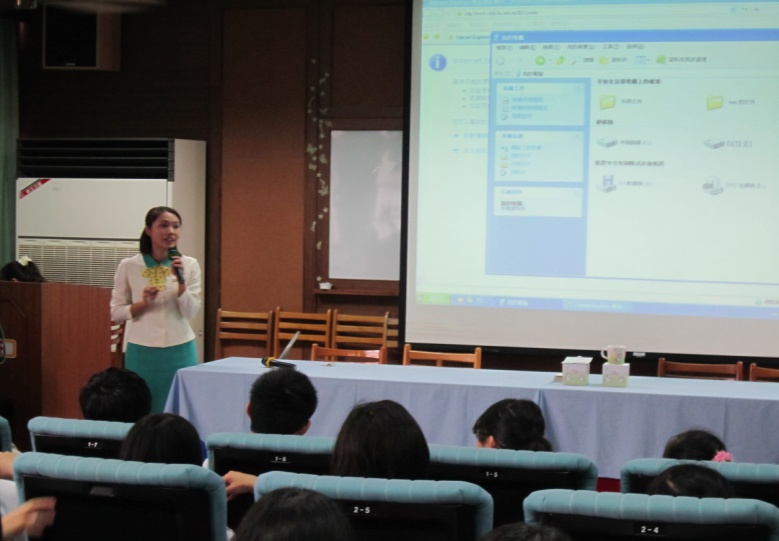 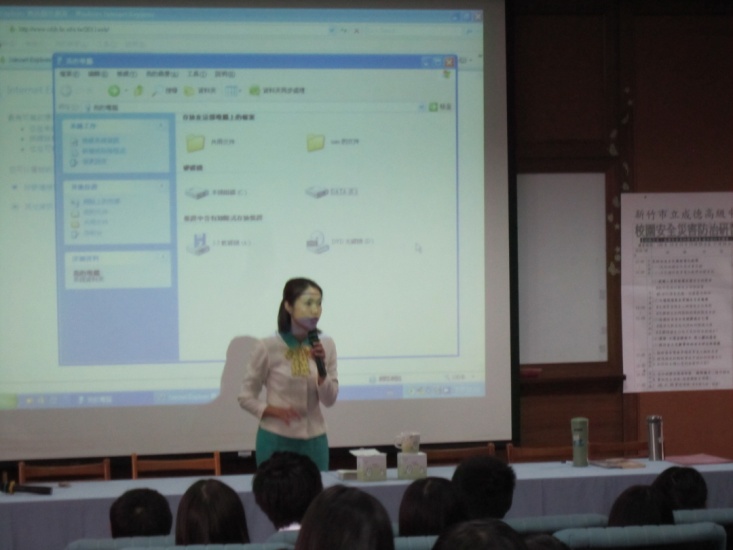                                     玉山銀行理財講座                                    玉山銀行理財講座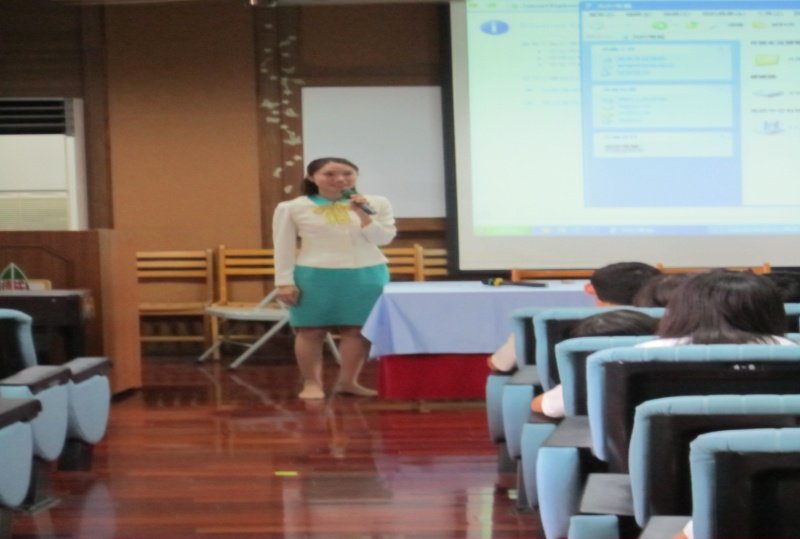 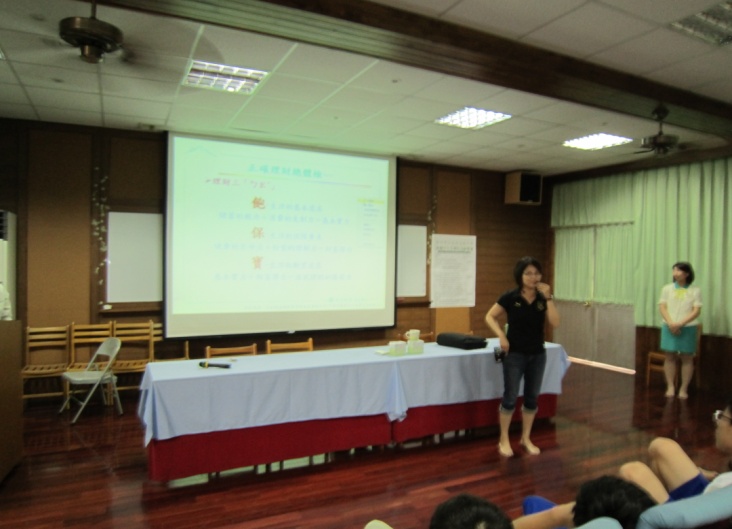 時間: 2011.10.14地點: 生科館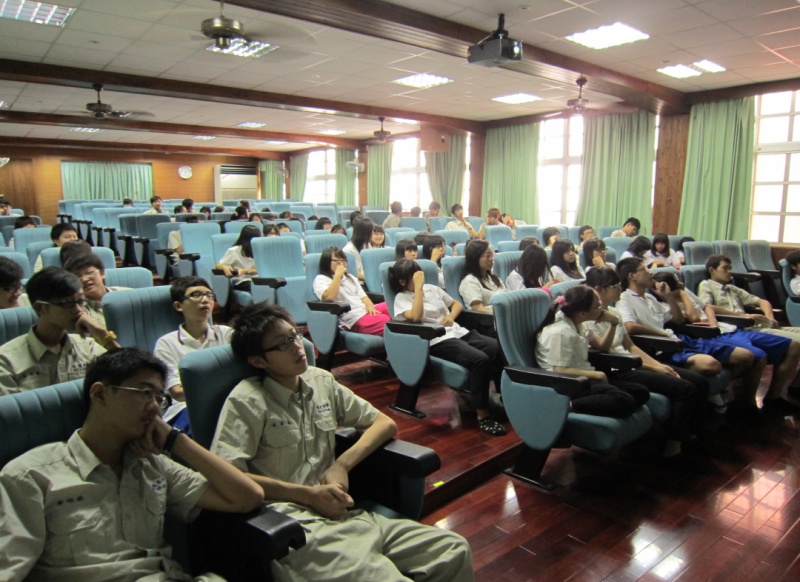 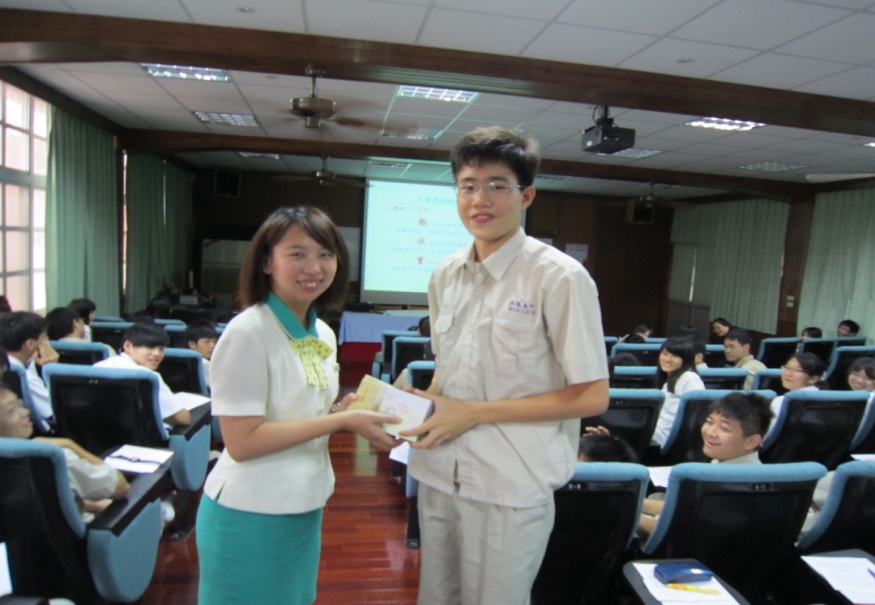 學生聆聽    學生授贈獎品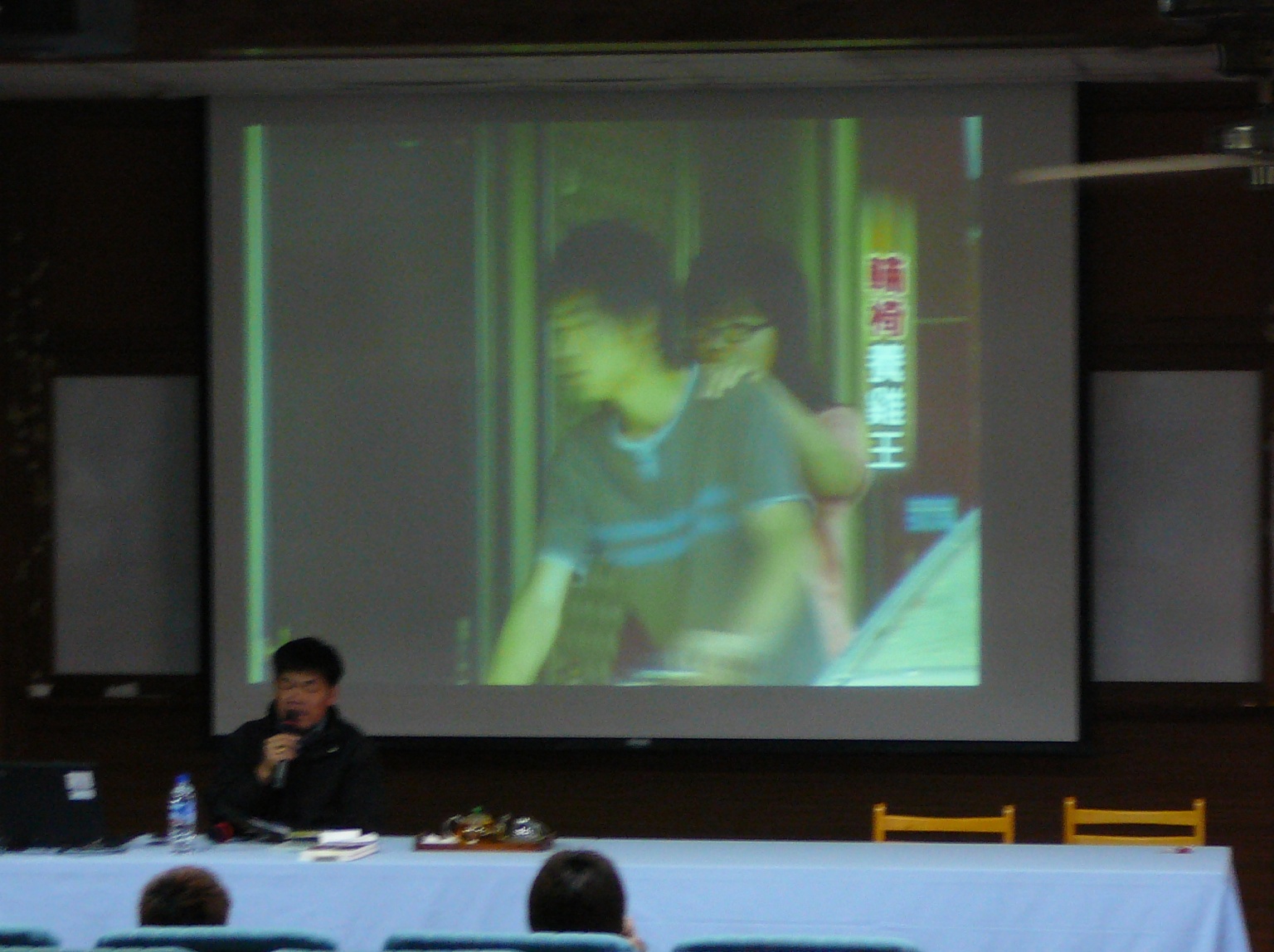 希望牧場－雞蛋達人 “陳全鴻先生”-------生涯講座希望牧場－雞蛋達人 “陳全鴻先生”-------生涯講座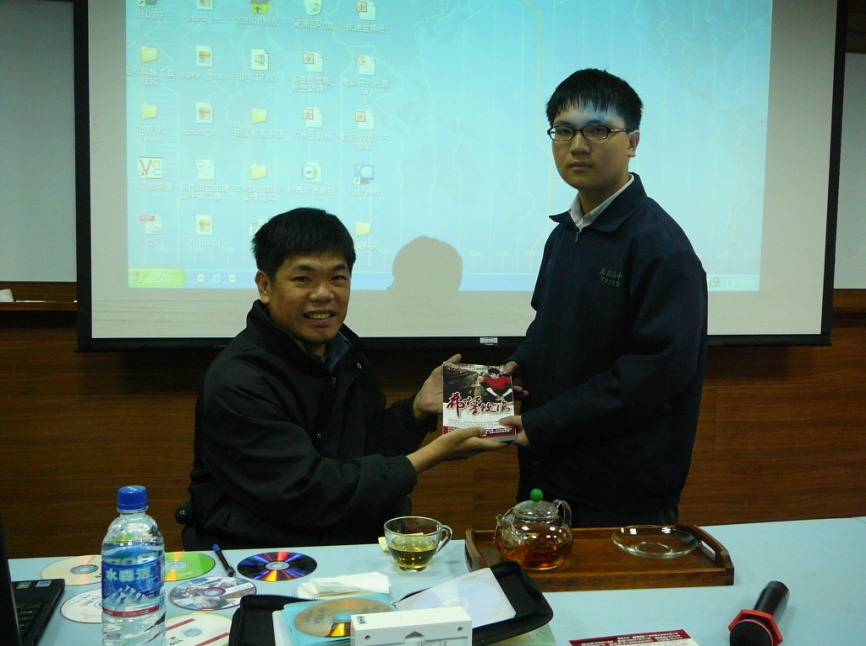 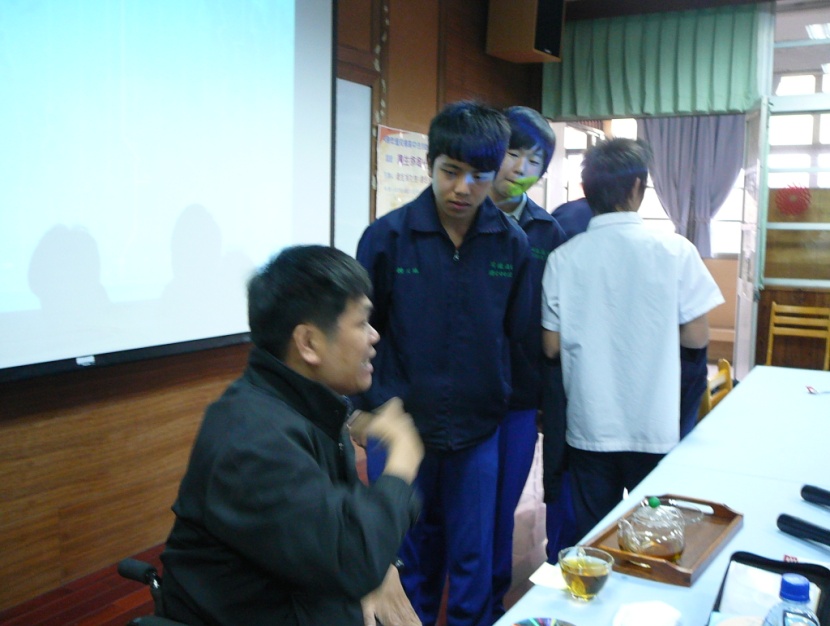 與學生互動與學生互動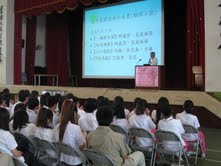 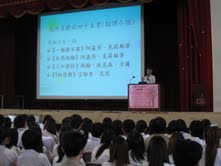 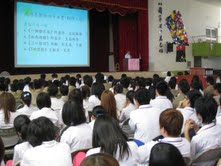 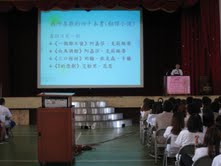 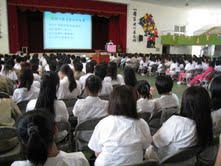 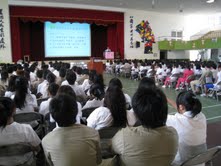 